РОССИЙСКАЯ ФЕДЕРАЦИЯОРЛОВСКАЯ ОБЛАСТЬКОРСАКОВСКИЙ РАЙОНСПЕШНЕВСКИЙ СЕЛЬСКИЙ СОВЕТ НАРОДНЫХ ДЕПУТАТОВРЕШЕНИЕ«18» июля 2019года                            № 62-4              Принято на 32 заседаниид. Голянка                                                                        сельского Совета народных                                                                                                          депутатов      О внесении дополнений  в «Положение «О муниципальной службе в Спешневском сельском поселении Корсаковского района Орловской области» принятое Решением Спешневского сельского Совета народных депутатов от 27.12.2012 № 49      В связи с Протестом прокуратуры Корсаковского района от 19.06.2019г. № 14-2019,  а так же в соответствии с Федеральным законом от 25.12.2008  № 273-ФЗ «О противодействии коррупции», Федеральными законами от 03.08.2018 № 307-ФЗ «О внесении изменений в отдельные законодательные акты Российской федерации  в целях совершенствования контроля за соблюдением законодательства Российской Федерации о противодействии коррупции» Спешневский сельский Совет народных депутатов                                                                                                                       Р Е Ш И Л: В статье 26.1 п.3.1 читать в следующей редакции:«доклада подразделения кадровой службы соответствующего муниципального органа по профилактике коррупционных и иных правонарушений о совершении коррупционного правонарушения, в котором излагаются фактические обстоятельства его совершения, и письменного объяснения муниципального служащего только с его согласия и при условии признания им факта совершения коррупционного правонарушения (за исключением применения взыскания в виде увольнения в связи с утратой доверия)». Опубликовать данное Решение на сайте Корсаковского района. 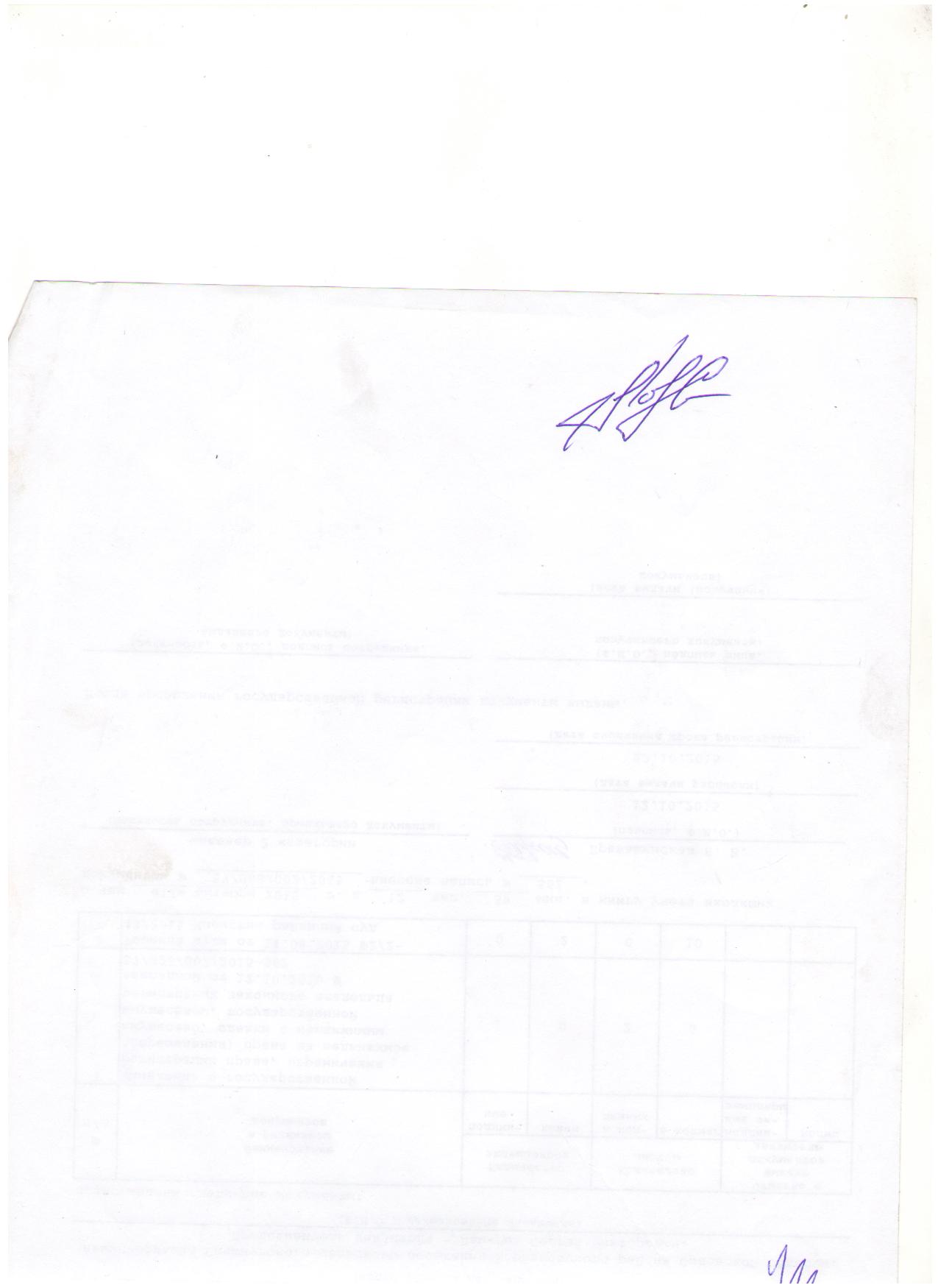 Глава сельского поселения                                                                    С.В.  Лемягов